ТОГБУ «Центр поддержки семьи и помощи детям «Семейный причал»                   Служба постинтернатного сопровожденияКак сократить срок действия договора найма специализированного жилого помещения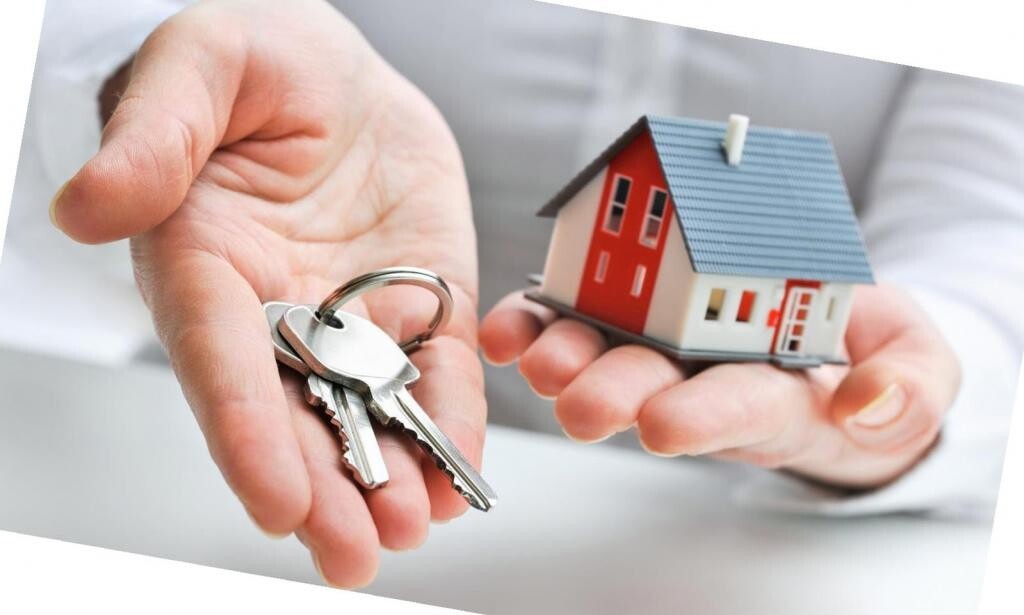  В соответствии с постановлением Правительства РФ от 30 ноября 2023г. № 2047  «Об утверждении Правил подачи и рассмотрения заявления о сокращении срока действия договора найма специализированного жилого помещения, заключенного с лицами, которые относились к категории детей-сирот и детей, оставшихся без попечения родителей, лицами из числа детей-сирот и детей, оставшихся без попечения родителей, и направления информации о принятом решении»  сокращен срок действия договора найма специализированного жилого помещения, заключенного с лицами, которые относились к категории детей-сирот и детей, оставшихся без попечения родителей.На какой срок действия договора может быть сокращен?На основании заявления, срок действия договора может быть сокращён не более, чем на 2 года.Куда необходимо обратиться с заявлениемДля рассмотрения заявления необходимо обратиться в:Министерство социальной защиты  и семейнойполитики    Тамбовской области(г. Тамбов, ул. Московская, д. 27 "А")тел.8(4752) 48-05-60, 79-16-31     Перечень необходимых документов:Для рассмотрения вопроса необходим пакет следующих документов:1.Копии документов, удостоверяющих личность заявителя и всех членов его семьи; 2.Справки из наркологического и психоневрологического диспансеров об отсутствии психических заболеваний или расстройств, алкогольной или наркотической зависимости;3. Копии документов, подтверждающих родственные отношения заявителя и лиц, указанных им в качестве членов семьи (свидетельство о браке, свидетельство о расторжении брака, записи актов гражданского состояния), свидетельство о рождении несовершеннолетнего ребёнка (детей) заявителя; 3. Справка о доходах и суммах налога за 12 календарных месяцев, предшествующих месяцу обращения с заявлением;4.  Справка об отсутствии задолженности по налогам и сборам, иным обязательным платежам в бюджеты бюджетной системы РФ; 5. Решение налогового органа о предоставлении отсрочки, рассрочки по уплате налогов и сборов; 6.Справка об отсутствии судимости.